Рекомендовано к печати Районным методическим объединением     воспитателей Рыбно-Слободского Муниципального районаМетодическая разработкапо  теме«Дидактическое пособие  лэпбук «Для малышей»                   Составила: Сабирова Гульнара Мансуровна                                  воспитатель высшей квалификационной категорииМБДОУ «Березка» Рыбно – Слободского района РТВ методической разработке по теме «Дидактическое пособие  лэпбук «Для малышей» есть необходимые рекомендации для воспитателей по развитию детей раннего дошкольного возраста.Рыбная Слобода 2020СОДЕРЖАНИЕПредисловие…………………………………………………………….3стр 1.	Игра - путь детей раннего возраста к познанию окружающего мира. …………………………………………………………………………..5стр2. Дидактическая игра лэпбук «Для малышей»……………………. 9стр 3. Рекомендации по использованию ……………………………….17стрСписок используемой  литературы…………………………….… .. 18стрПРЕДИСЛОВИЕРанний возраст – важнейший стартовый период жизни человека. Педагогический процесс в раннем возрасте опирается на идею развития ребенка с учетом сенситивных периодов, с которыми связано овладение речевыми, сенсорными и двигательными умениями.Ведущим видом деятельности в этот период является предметная деятельность. Умственное развитие ребенка развивается в процессе его деятельности. Игра и действия с предметами — основные виды деятельности детей второго и третьего года жизни. Игра — путь детей к познанию окружающего мира. В начале второго года жизни ребенок практически осваивает все, что находится в пределах досягаемости и попадает ему в руки. К концу третьего года  ознакомление с окружающим приобретает ярко выраженный познавательный процесс. Ознакомление с окружающим в ранние годы носит ситуативный характер, а первые знания о нем являются элементарными, но перед детьми этого возраста все же разворачивается целостная картина мира. [8;17]Актуальность проблемы:Системное ознакомление с окружающим является первым условием развития детей. Именно поэтому актуально формирование достоверного и целостного восприятия окружающего. Пояснительная записка:Дидактическое пособие  лэпбук «Для малышей»  представляет собой методическое пособие, где собраны материалы и игры для детей раннего возраста. Его можно использовать в образовательной деятельности, а так же в режимных моментах, для совместных и индивидуальных занятий. Он представляет собой тематическую интерактивную книжку с различными кармашками, содержательным изображением природы,  лесных и домашних животных. Все материалы лэпбука  соответствуют определенной теме и несут в себе познавательную и развивающую функции. Цель:Формирование интереса детей к окружающему миру.Задачи:Актуализировать знания детей об объектах природы.Дать возможность детям в игровой форме узнать некоторых диких животных.Продолжать развивать умение узнавать и называть на картинках домашних животных и их детенышей. Обогащать словарь детей, обозначающих названия растений, овощей, фруктов, домашних животных и их детенышей, диких животных.Способствовать развитию потребности детей в общении посредством речи.Продолжать формировать у детей положительное отношение к подвижным и дидактическим играм.ИГРА – ПУТЬ ДЕТЕЙ РАННЕГО ВОЗРАСТА К ПОЗНАНИЮ ОКРУЖАЮЩЕГО МИРАИграя, ребенок познает мир, развивается физически, учится общению. Воспитательное значение игры во многом зависит от возрастных и индивидуальных особенностей ребенка, от правильного руководства взрослого взаимоотношениями деток. Дети раннего возраста только начинают свой путь в познание окружающего мира. Взрослый должен помочь малышу открыть для себя окружающий мир природы, полюбить его как общий дом, равно необходимый всем, кто в нем живет. Именно это должно найти отклик в душе каждого ребенка. Решить эту задачу можно, если с раннего возраста активно приобщать его к миру природы, помогая получать яркие, эмоциональные, живые впечатления и достоверные представления о нем. Малыш с раннего детства исследует окружающий мир, тянется к красивому, яркому. [10;209]Приобщение к миру природы детей раннего возраста – это первая, начальная ступень в системе непрерывного экологического образования. [10;211]Необходимо не только показать детям, какой прекрасный мир их окружает, но и доступно объяснить, почему нужно любить и беречь природу.  [10;209]Процесс приобщения малыша к природе должен осуществляться в интересной игровой форме, эмоционально, вызывать радостное, веселое настроение, удивление от узнавания нового и радость от первых успехов. Все это поможет детям легче и лучше познать свойства, качества, признаки объектов природы, простейшие связи и отношения между ними.  [10;210]Полезными и интересными являются дидактические и настольные игры. К ним относятся геометрические вкладки, пирамидки, вкладные матрешки, складные кубики, разрезные и парные картинки, цветное лото. Все эти игры развивают сообразительность, память, воображение детей, способствуют развитию речи малыша, помогают ему развивать мелкие мышцы рук.  [1;40]Дидактическая игра «Парные картинки»Цель: Мотивировать детей к самостоятельному изучению и сравнению предметных картинок между собой, правильно их называть.Содержание: Игра проводится индивидуально.На столе перед ребенком разложите в ряд набор картинок. Покажите ему карточку из другого комплекта и попросите подобрать картинке пару. В случае затруднения продемонстрируйте малышу, как можно подобрать картинку, подкладывая поочередно к каждой карточке в ряду, пока не найдет такую же. Затем предложите ребенку другую картинку. [15;51]Дидактическая игра «Укрась бабочку»Цель: Дать возможность детям при помощи взрослого группировать предметы по цвету. Развивать мелкую моторику.Содержание: Воспитатель показывает детям бабочек, и предлагает украсить их крылышки кружками. Но вначале просит выбрать кружки одного цвета из предложенных четырех. В конце игры похвалить детей, за то, как они украсили бабочек.В раннем возрасте можно начинать предлагать малышу первые «аналитические игры». Ребенку нужно будет не только пощупать, нажать, открыть, но и подумать, прежде чем сделать. Можно предложить малышу рассортировать при помощи взрослого какие – либо предметы по двум коробочкам. Что можно сортировать? Для сортировки подойдут шишки сосновые и еловые, орехи в скорлупе (грецкие и лесные), кубики и шарики и так далее.Дидактическая игра «Большие - маленькие».Цель: Закрепить в самостоятельной игровой деятельности умение сортировать предметы по величине. Содержание: Игра проводится с подгруппой детей. Воспитатель сначала показывает карточки, где предметы большого размера, потом другие, где точно такие же предметы, но маленького размера.Обучающие игры обогащают малышей знаниями об окружающем мире. Главное в обучающих играх – чтобы дети поняли смысл игровой ситуации, которую взрослый демонстрировал; эмоционально приобщились к ней и воспроизвели ее в своей игре. Демонстрируемый  воспитателем игровой образец ценен в том случае, если взрослый на основе личного опыта ребенка вводит его в мнимую ситуацию, переживая и понимая смысл которой ребенок усваивает новые игровые способы.  [4;37]Например, дидактическая игра «Найди такой же цветочек» Цель: Развивать умение различать четыре цвета (красный, синий, желтый, зеленый); по предложению взрослого отбирать предметы определенного цвета. [7;63]  Содержание: Игра проводится с подгруппой  детей. Сначала воспитатель показывает малышам большие иллюстрации цветков разного цвета. Они рассказывают: какого цвета эти цветки. Потом воспитатель раздает им маленькие карточки, рассмотрев их, предлагает показать такой же цветок, какой показывает воспитатель.Подвижные игры, являясь развлечением, в то же время оказывают большое влияние на развитие ребенка: создают у ребенка положительное эмоциональное состояние, развивают движения, память, воображение. Выполняя определенные правила в игре, дети приучаются к выдержке и дисциплине, приобретают умение быстро ориентироваться в обстановке. [1;46]Подвижная игра «Солнышко и дождик»Цель: Формировать умение выполнять действия по сигналу воспитателя.Содержание: Дети сидят на стульчиках. Это их «дом». После слов воспитателя: «На улице солнышко! Идите гулять!», малыши встают и начинают ходить по группе. Как только воспитатель скажет: «Дождь пошел! Бегите домой!», малыши бегут к стульчикам. В раннем дошкольном возрасте происходят самые запоминающиеся события в жизни малыша, он очень много узнает об экологии и окружающей его среде, делает выводы, запоминающиеся на всю жизнь.Проводя такие игры, воспитатель знакомит детей раннего возраста с миром природы. Формирует представления детей о сезонных изменениях в природе. Расширяет знания детей о животных и птицах. Воспитывает бережное отношение к животным, желание заботиться о них.Таким образом, в ходе игр, у воспитанников ранней группы детского сада формируется интерес к окружающему, воспитывается любовь к животным и красоте окружающего мира.ДИДАКТИЧЕСКАЯ ИГРА ЛЭПБУК «ДЛЯ МАЛЫШЕЙ»Мною был создан лэпбук по теме: «Для малышей». Он представляет собой тематическую познавательную книгу с различными кармашками, содержательным красочным изображением домов, природы,  лесных и домашних животных. Форма и интересные элементы: Лэпбук «Для малышей» представляет собой большую книгу, где собраны материалы и игры для детей раннего возраста.  Лэпбук «Для малышей» включает в себя:На лицевой стороне обложки изображены дома в деревне разной величины. Цель: Развивать познавательную активность, мышление, воображение.  Помогать детям отвечать на простейшие («Что?», «Кто?», «Что делает?») и более сложные вопросы («Какой?», «Где?»). [7;116]Развивать умение узнавать и показывать знакомые предметы и объекты. 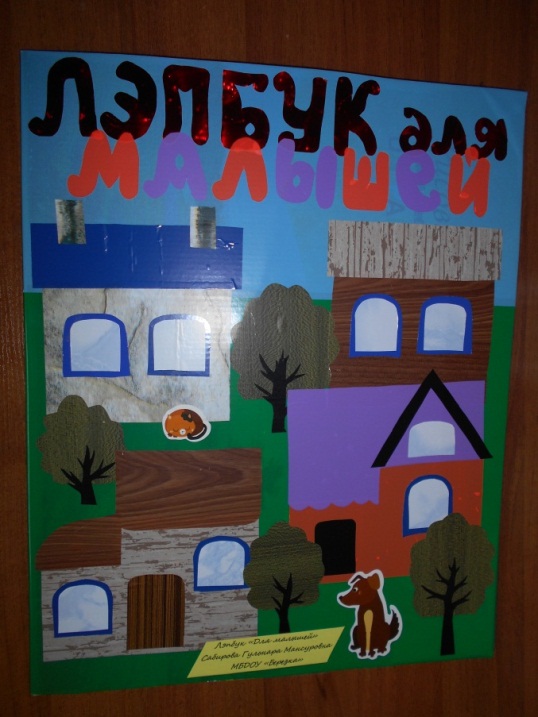 На внутренних сторонах лэпбука изображены лес с лесными животными и сельский дом с домашними животными, садовыми и огородными растениями. Цель: Побуждать детей узнавать в натуре, на картинках, в игрушках домашних животных и птиц, называть их. Способствовать развитию потребности детей в общении посредством речи. Познакомить с ролью человека по уходу за домашними животными. Воспитывать бережное отношение и любовь к животным. Дать понятие о том, какую пользу приносят домашние животные. Дать возможность детям в игровой форме узнать некоторых диких животных.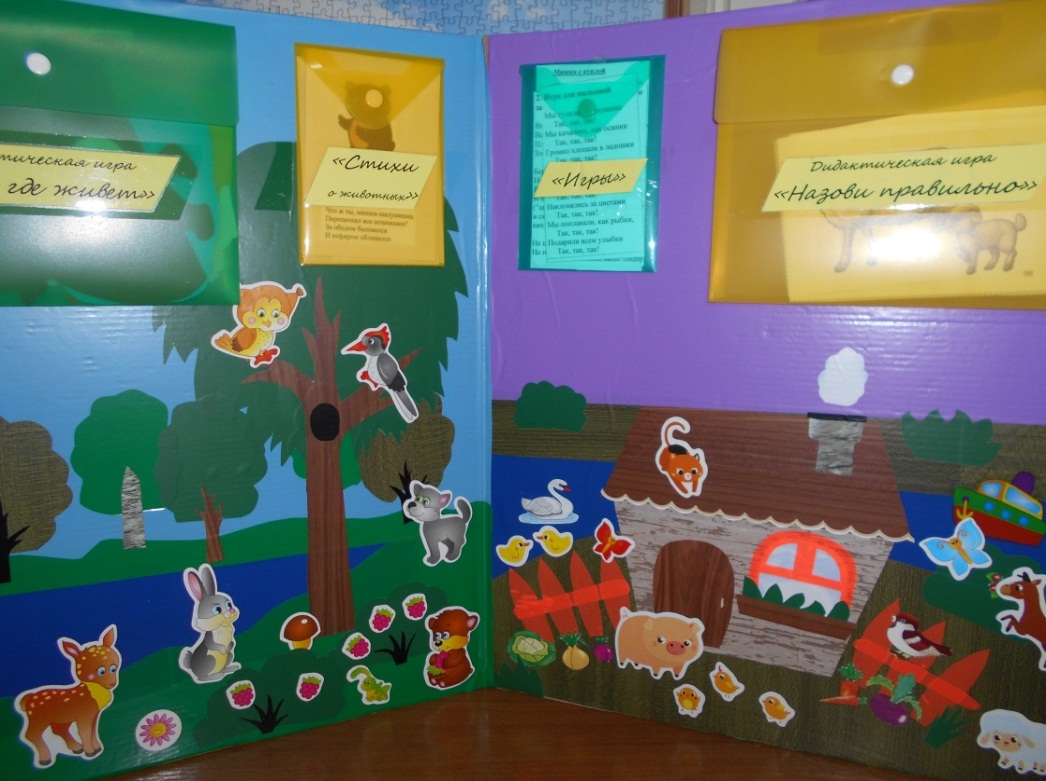     Кармашек с игрой  «Кто где живет?» или «Распредели зверят по домикам» (два варианта). Цель: Актуализирование знаний детей о животных. Формирование умения различать цвета, по принципу: такой – не такой. 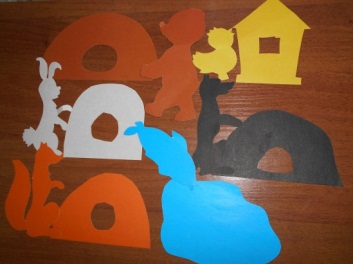 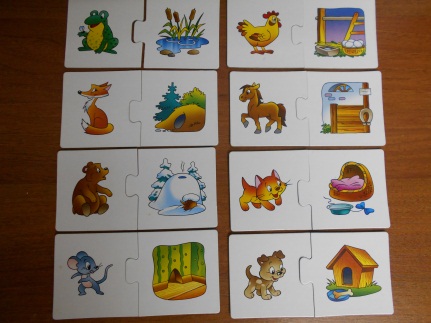 Кармашек «Стихи о животных». Цель: Приучать слушать и понимать короткие, доступные по содержанию стихи и песенки о животных. Сопровождать чтение показом картинок. Мотивировать детей к активизации речи. (По мере изучения, дополнять новым материалом.)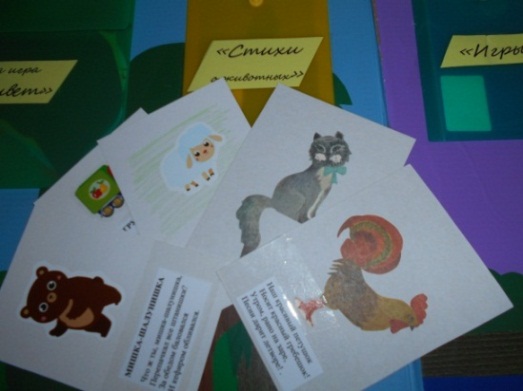 Мишка – шалунишкаЧто ж ты, мишка-шалунишка,Перепачкал все штанишки?За обедом баловалсяИ кефиром обливался.ПетушокНаш красивый петушокНосит красный гребешок!Утром, рано на заре,Песни дарит детворе!КискаКиска, киска, Не садись так близко                                  А то острый коготок                                Поцарапает носокДве веселые овечкиДве веселые овечкиРазрезвились возле речки.Прыг-скок, прыг-скок!Скачут белые овечкиРано утром возле речки.Прыг-скок, прыг-скок!Вверх до неба, вниз до травки.Вверх до неба, вниз до травки.А потом кружилисьИ в речку свалились.ЗайчикЯ зайчик, я хороший,Я добрый и смешной.Капуста и горошекЛюбимый завтрак мой.Со мной легко поладить,Достаточно погладить!Кармашек «Игры».1. Подвижная игра «Мы гуляли по тропинке». Цель: Формировать умение двигаться стайкой в одном направлении, не мешая друг другу. [7;62] Развивать умение внимательно слушать взрослого, действовать согласно тексту. Содержание: Дети вместе с воспитателем ходят по групповой комнате и выполняют движения, согласно тексту.Мы гуляли по тропинке.Так, так, так!Мы качались, как осинки.Так, так, так!Громко хлопали в ладошки.Так, так, так!Покружились мы немножко.Так, так, так!Мы, как птички, полетели.Так, так, так!Мы поплавали, как рыбки.Так, так, так!Подарили всем улыбки.Так, так, так!2. Подвижная игра «Вышли зайки на лужок».Цель: Приучать детей слушать взрослого, следить за тем, что он делает и показывает, подражать его словам и действиям, выполнять задания. [7;58]Содержание: Малыши встают в круг. Они – «зайчики». В углу сидит игрушка волка. Вышли зайки на лужок.Встали в маленький кружок.Пляшут, скачут, веселятся.Злого волка не боятся.Берегись, лесной народ!На охоту волк идет.Разбежались все зайчата.И попрятались куда – то.(«Зайчата» замерли, а воспитатель с игрушкой волка ходит и смотрит, не шевелится ли кто из них)Не шевелятся, сидят.Не поймает волк зайчат.3. Подвижная игра «Комары и мошки».Цель: Продолжать формировать у детей положительное отношение к подвижным играм.Содержание: Малыши вместе с воспитателем ходят по групповой комнате и выполняют движения, согласно тексту.Комары и мошки,Тоненькие ножки (приплясывают, руки на поясе)Пляшут на дорожке.Ножками – топ! Топ! (топают ножками)Ручками – хлоп! Хлоп! (хлопают в ладоши)Близко ночь – Улетели прочь! (машут руками, как крыльями)4. Подвижная игра «Мышка пролезла в норку».Цель: Создавать условия, побуждающие детей к двигательной активности. Упражнять в подлезание в обруч.Содержание: Воспитатель держит обруч вертикально и предлагает малышам пролезть в него. Подвижная игра «Птичка»Цель: Побуждать детей к подражанию птицам. Совершенствовать ускоренную ходьбу.Содержание: Малыши изображают птичек, сидя на корточках. Воспитатель поет: Села птичка на окошко.Посиди - не улетай,Посиди у нас немножко.Улетела птичка – Ай! Как прозвучат последние слова, «птички» улетают, помахивая «крылышками».Кармашек с дидактической игрой «Назови правильно» или «Домашние животные».Цель: Помочь детям увидеть различия между взрослыми животными и детенышами, обогащать и активизировать словарь, развивать инициативную речь. [2;86]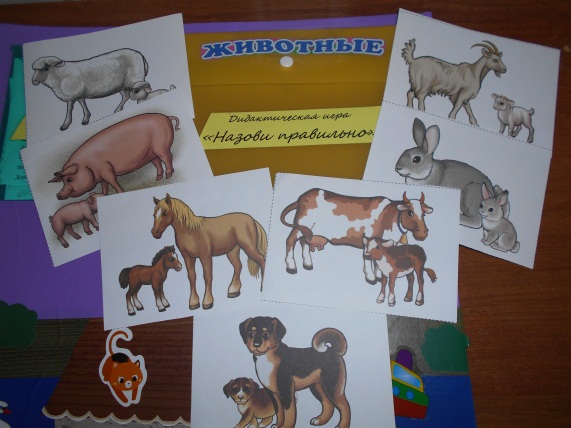 Кармашек с дидактической игрой «Чей малыш?» или «Чья мама?».Цель: Учить детей правильно называть домашних животных и их детенышей; угадывать животное по описанию. [2;69]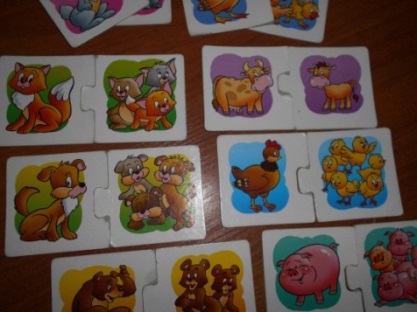 Дидактическая игра «Угощаем зверей».Цель: Уточнить представления детей о том, какое животное что ест (мышка грызет корочку сыра, собака – косточку и т.д.).  [2;38]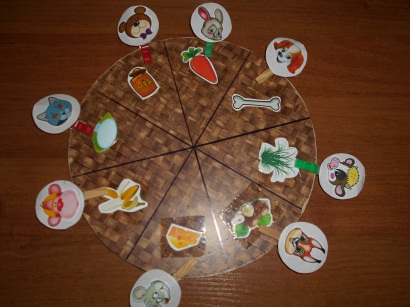 Кармашек с дидактической игрой «Собери картинку». Цель: Формировать умение правильно собирать целое изображение из отдельных двух частей.Кармашек с дидактической игрой «Один – много». Цель: Дать возможность детям формировать группы однородных предметов, различать количество предметов (один – много). Учить различать по внешнему виду и названию привычные для нашей местности фрукты и овощи.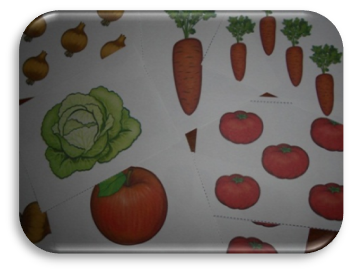  Дидактическая игра с прищепками.Цель: Развитие ощущений собственных движений и формирование положительного настроя  на совместную с воспитателем работу. Развивать силу рук. Формировать умение расстегивания и застегивания прищепок.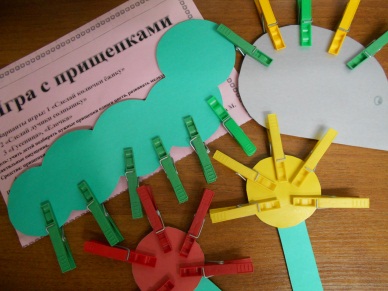 Подводя итог всему вышесказанному, хотелось бы сказать, что работа по лэпбуку направлена на формирование  интереса детей к окружающему миру, обеспечивает познавательную, игровую, исследовательскую и творческую активность детей. В результате малыши будут знать и называть домашних и диких животных, овощи и фрукты, узнавать цвета, величину и количество.РЕКОМЕНДАЦИИ ПО ИСПОЛЬЗОВАНИЮДидактическое пособие лэпбук «Для малышей» рекомендуется использовать воспитателям дошкольного учреждения на занятиях, а так же с детьми в самостоятельной и игровой деятельности. Благодаря этой форме работы можно систематизировать знания по теме «Домашние животные», «Лесные жители», «Овощи и фрукты», «Цвета», «Количество».  Работа с лэпбуком позволит разнообразить работу и повысить познавательный интерес у детей. Развивать усидчивость, умение работать по 3-4 человека, договариваться, меняться. Продолжать развивать интерес к художественной литературе. Формировать у детей положительное отношение к подвижным и дидактическим играм.СПИСОК ИСПОЛЬЗУЕМОЙ ЛИТЕРАТУРЫАнуфриева А.И., Митюкова О.М. Игры и занятия для малышей/ А.И. Ануфриева, О.М. Митюкова - Г. Издательство «Горьковская правда» 1962. – 246с.Гербова В.В. Развитие речи в детском саду/ В.В. Гербова – М. Издательство «Мозаика – синтез» 2017. – 102с. Дидактические игры и занятия с детьми раннего возраста/ Под ред. С.Л. Новоселовой. М, 2008.- 143с.Зворыгина Е.В. Первые сюжетные игры малышей/ Е.В. Зворыгина – М. Издательство «Просвещение» 1988. -95с.    Носова Е.А. Дидактические игры – занятия в ДОУ. – М. Издательство «Детство – Пресс» 1985. – 143с.    Обучение через игру. Р.Р. Фьюэлл, П.Ф. Вэдэзи. Санкт-Петербург, 2005.Основная образовательная программа дошкольного образования «От рождения до школы»/ Под ред. Н.Е. Вераксы, Т.С. Комаровой, М.А. Васильевой – М. Издательство «Мозаика – синтез» 2016. – 349с.Павлова Л.Н. Раннее детство: Развитие речи и мышления/ М. Издательство «Мозаика – синтез» 2018. – 164с. Первые шаги./ Сост. К. Белова. – М.: Линка – Пресс, 2009.Пособие по воспитанию, обучению и развитию детей до трех лет. Кроха/ М. Издательство «Просвещение» 2004. - 254с.Методические рекомендации к программе воспитания и развития детей раннего возраста в условиях дошкольных учреждений. Кроха/ М. Издательство «Просвещение» 2007. - 205с. Носова Е.А. Дидактические игры – занятия в ДОУ. – М.: Детство – Пресс, 2001. Самоукина Н.В. Игры, в которые играют/ Н.В. Самоукина – Дубна, 2000. Смирнова Е. Ранний возраст: игры, развивающие мышление/ Е. Смирнова - Дошкольное воспитание. – 2009. - №4. – 22с.Янушко Е.А. Сенсорное развитие/ Е.А. Янушко - М. Издательство «Мозаика – синтез» 2009. – 65с.